SZÜLŐI KÉRVÉNY A TESTNEVELÉS ÓRA ALÓLI FELMENTÉSHEZ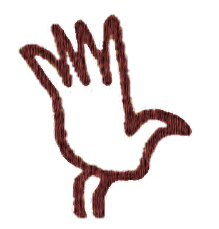 Budapest IX. KerületiWeöres Sándor Általános Iskola és GimnáziumSzékhely, általános iskola: 1098 Budapest, Lobogó u.1.Telefon és fax: 280-59-94.Gimnázium: 1098 Budapest, Toronyház u. 21.Telefon: 280-62-40, Fax: 280-66-03